Etapas de ejecución del proyecto ( i )( i ) ¿Qué es?Es el periodo de implementación de las Actividades programadas de un proyecto. Las “Fechas de Inicio y Fin” marcan el periodo de ejecución. Periodos configurables para el proyecto ( i )Periodos de formulación ( i )( i ) ¿Qué es?Fase preparatoria durante la cual se diseña y planifica una intervención. La fecha del “Informe” es el día límite para tener finalizada la Formulación del proyecto. Prórrogas a la Ejecución ( i )( i ) ¿Qué es?Son ampliaciones del periodo de ejecución del proyecto. Las “Fechas de Inicio y Fin” muestran el rango de tiempo que se necesita ampliar la ejecución del proyecto. Fechas para posible petición de Prórrogas a la Ejecución( i ) ¿Qué es?La fecha límite para solicitar una ampliación de tiempo al financiador del proyecto para poder seguir ejecutando el proyecto. Periodos de Seguimiento y Justificación ( i )( i ) ¿Qué es?Son los periodos de seguimiento y justificación acordados con el financiador. Las “Fechas de Inicio y Fin” muestran el periodo de seguimiento que se está reportando o justificando. La fecha “Informe” es el día límite para tener finalizado el informe. Periodos de Seguimiento Internos ( i )( i ) ¿Qué es?Son informes o reportes de ámbito interno de la OEI. Las “Fechas de Inicio y Fin” muestran el periodo de ejecución que se está reportando. La “Fecha Informe” es el día límite para tener finalizado el informe interno.  Prórrogas a la Justificación ( i )( i ) ¿Qué es?Son ampliaciones temporales del periodo de justificación del proyecto. Las “fechas de inicio y fin” muestran el rango de tiempo que se ampliará el periodo de justificación. La “Fecha Informe” es el día límite para tener finalizado el informe definitivo.  Fechas para posible petición de Prorrogas a la Justificación Final( i ) ¿Qué es?Fecha límite para solicitar una prórroga para la presentación de la justificación final al financiador. Pantalla donde se deben insertar las ayudas ( i )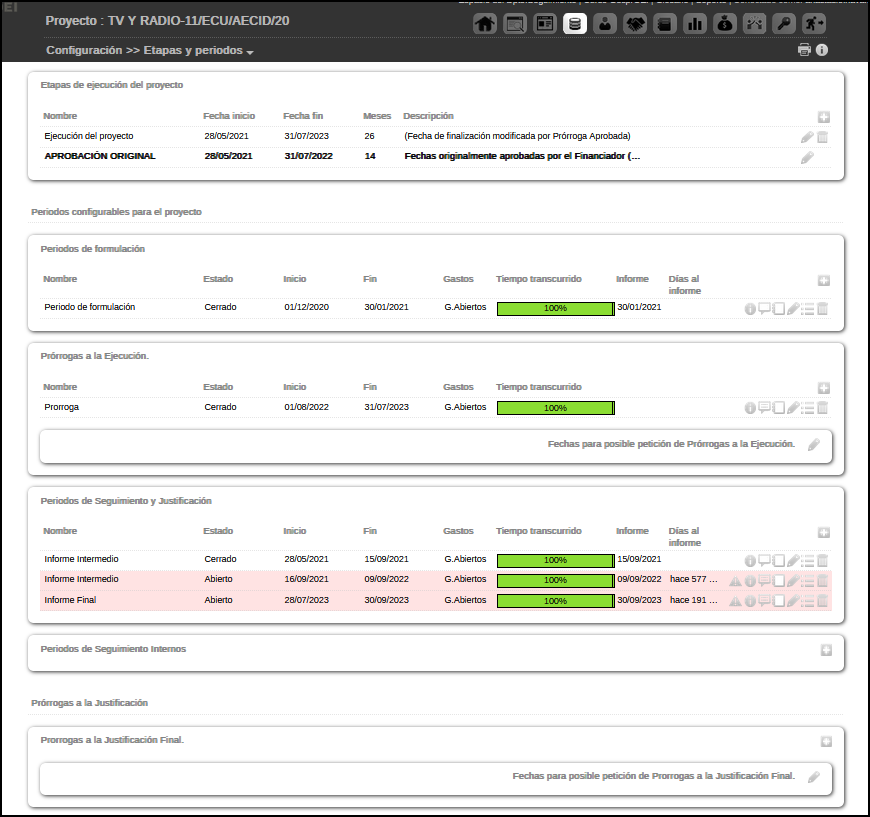 